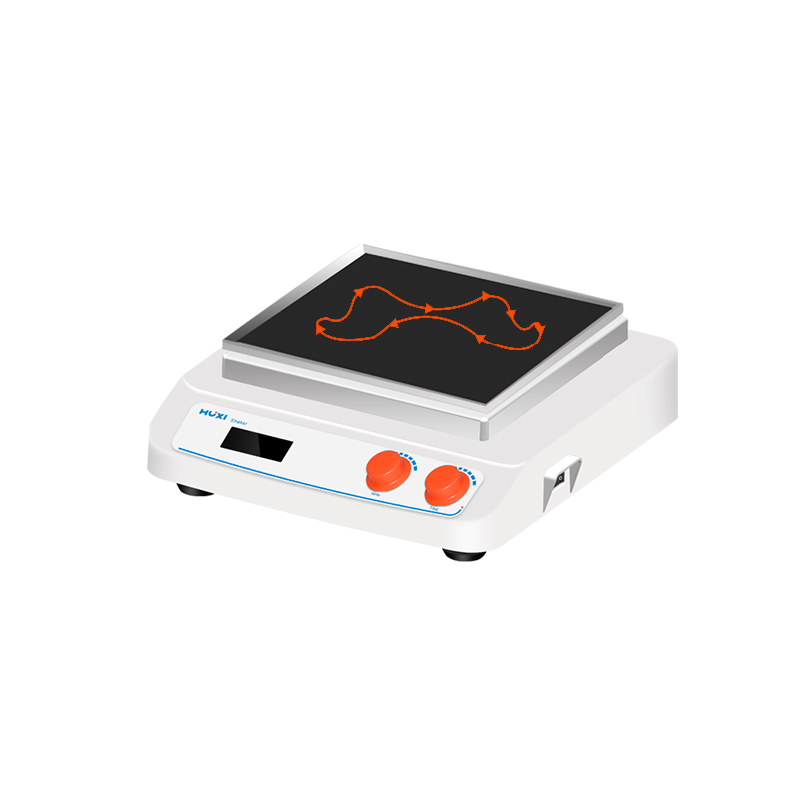 1、产品应用HT-S330是一款适用于电泳凝胶染色/脱色，样品洗涤，分子杂交，沉淀，蛋白质印记，细胞培养等应用的三维摇床，同时可用于细胞培养及细胞膜转移，且可放入低温及恒温箱中使用。2、产品特点模压成型外壳耐酸碱、不变形、易清洗；带裙边电源开关，可防止液体溢漏时对开关，调速定时部件的腐蚀造成电源的短路；电机采用宽电压设计，满足不同地域需求；三维翻滚，倾斜角度可达10°；最大载重为5kg（含夹具）；速度范围为10-80 rpm,LCD显示屏，分别显示时间和速度；整机采用曲臂轴承旋转设计、牢固、无磨损、适合长时间使用，超小型设计、不占用空间、可放入冰箱中使用,多种托盘和夹具可选。3、技术参数4、可选配件（除脱色摇床外，其他摇床均可选配以下配件）5、装箱清单型号HT-S330电压v100-240频率Hz50/60电机输出功率w35电机输出功率w20倾斜角度  10°最大载重kg5速度范围rpm10-80速度显示LCD定时显示LCD时间设置范围0~99小时59分仪器尺寸mm330*370*140包装尺寸mm430*400*200净重kg8.5kg毛重kg9.3kg允许环境温度范围 [℃]5-40℃外壳防护等级IP21托盘名称配件参数备注通用托盘210*282mm可放多个培养皿或螺口细胞培养瓶/歪脖子瓶可调托盘210*282mm放4个500ml烧杯弹簧托盘210*282mm可放6个200毫升锥形瓶固定托盘210*282mm可放多个培养皿或螺口细胞培养瓶/歪脖子瓶烧瓶夹托盘1）6*250ml2）8*100ml8*50ml8*25ml可放6个250ml锥形瓶可放8个100ml锥形瓶可放8个50ml锥形瓶可放8个25ml锥形瓶非标定制托盘210*282mm可根据客户需求定制名称数量主机1台电源线1根合格证（含保修卡）1份说明书1份